НАКАЗ03 лютого 2020 року	               м. Мелітополь			              № 14 - ОДПро затвердження графіку перевірки та надання методичної допомоги структурним підрозділам університетуз питань охорони праці та пожежної безпеки Для проведення профілактичних заходів щодо попередження травматизму в підрозділах університету та надання методичної допомоги та консультацій з питань охорони праці керівникам структурних підрозділів університету,НАКАЗУЮ:1. Затвердити графік перевірки та надання методичної допомоги структурним підрозділам університету з питань охорони праці та пожежної безпеки у 2020 році (додаток 1) та програму обстеження стану охорони праці в структурних підрозділах університету, відповідно Системи управління охорони праці (додаток 2).2. Для перевірки стану охорони праці в університеті призначити комісію у складі:Голова комісії:Фандєєв О.А.		- начальник відділу охорони праці.Члени комісії:ІВАНОВ О.С.		- головний інженер АГВ;ЗОРЯ М.В.			- голова комісії з питань охорони праці 					профспілкового комітету університету.3. Зауваження та недоліки комісії з виконання вимог галузевих                               і міжгалузевих норм з охорони праці, постійно заслуховувати на засіданнях кафедр, відділів, приймати рішення по негайному усуненню небезпечних і шкідливих для здоров’я факторів.Підстава: план роботи відділу охорони праці на 2020 рік, Закон України 
«Про охорону праці» ст. 13 Управління охорони праці та обов’язки роботодавця (СУОП).Ректор університету, доктор технічних наук, професор	В.М. КюрчевПроект вносить:	Погоджено:Начальник відділу охорони праці	Проректор з АГР			    О.А. Фандєєв					                          О.М. РижковПровідний юрисконсульт    К.О. Зіненко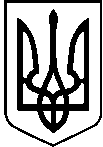 МІНІСТЕРСТВО ОСВІТИ І НАУКИ УКРАЇНИТАВРІЙСЬКИЙ ДЕРЖАВНИЙ АГРОТЕХНОЛОГІЧНИЙ УНІВЕРСИТЕТімені Дмитра МоторногоМІНІСТЕРСТВО ОСВІТИ І НАУКИ УКРАЇНИТАВРІЙСЬКИЙ ДЕРЖАВНИЙ АГРОТЕХНОЛОГІЧНИЙ УНІВЕРСИТЕТімені Дмитра Моторного